Башкортостан РеспубликаһыБәләбәй районымуниципаль районыЫçлакбаш ауылсоветы ауылбиләмәhе ХакимиәтеАдминистрация сельского поселения Слакбашевский  сельсовет муниципального районаБелебеевский район Республики Башкортостан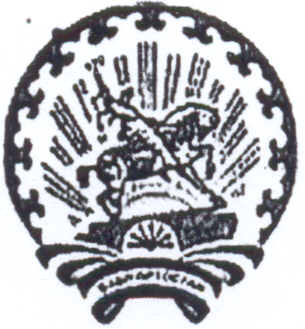      КАРАР                                                               ПОСТАНОВЛЕНИЕ19 ноябрь 2019й.	№  56	         19 ноября  2019г.Об утверждении Порядка оформления и содержание заданий на проведение мероприятий по контролю без взаимодействия с юридическими лицами, индивидуальными предпринимателями при осуществлении муниципального контроля и порядка оформления результатов таких мероприятий В соответствии с Федеральным законом от 06 октября 2003 г. № 131-ФЗ "Об общих принципах организации местного самоуправления в Российской Федерации", статьей 8.3 Федерального закона от 26 декабря 2008г. № 294-ФЗ "О защите прав юридических лиц и индивидуальных предпринимателей при осуществлении государственного контроля (надзора) и муниципального контроля", руководствуясь Уставом сельского поселения Слакбашевский сельсовет муниципального района Белебеевский район Республики Башкортостан п о с т а н о в л я ю:Утвердить Порядок оформления и содержание заданий на проведение мероприятий по контролю без взаимодействия с юридическими лицами, индивидуальными предпринимателями при осуществлении муниципального контроля и порядок оформления результатов таких мероприятий согласно приложению.Контроль за исполнением настоящего постановления оставляю за собой.Глава сельского поселения			                                    В.А. ПетровПриложение к постановлению Администрации сельского поселения Слакбашевский сельсовет муниципального района Белебеевский район Республики Башкортостанот 19 ноября 2019 года № 56ПОРЯДОКОФОРМЛЕНИЯ И СОДЕРЖАНИЕ ЗАДАНИЙ НА ПРОВЕДЕНИЕ МЕРОПРИЯТИЙ ПО КОНТРОЛЮ БЕЗ ВЗАИМОДЕЙСТВИЯ С ЮРИДИЧЕСКИМИ ЛИЦАМИ, ИНДИВИДУАЛЬНЫМИ ПРЕДПРИНИМАТЕЛЯМИ ПРИ ОСУЩЕСТВЛЕНИИМУНИЦИПАЛЬНОГО КОНТРОЛЯ И ПОРЯДОК ОФОРМЛЕНИЯ РЕЗУЛЬТАТОВ ТАКИХ МЕРОПРИЯТИЙ1. ОБЩИЕ ПОЛОЖЕНИЯ1.1. Настоящий порядок устанавливает требования к оформлению и содержанию заданий на проведение должностными лицами Администрации сельского поселения Слакбашевский сельсовет муниципального района Белебеевский район Республики Башкортостан мероприятий по контролю без взаимодействия с юридическими лицами, индивидуальными предпринимателями, предусмотренных частью 1 статьи 8.3 Федерального закона от 26.12.2008 № 294-ФЗ "О защите прав юридических лиц и индивидуальных предпринимателей при осуществлении государственного контроля (надзора) и муниципального контроля" (далее - Федеральный закон от 26.12.2008 № 294-ФЗ), а также оформлению должностными лицами Администрации сельского поселения Слакбашевский сельсовет муниципального района Белебеевский район Республики Башкортостан, к компетенции которых отнесено осуществление соответствующего вида муниципального контроля (далее – орган муниципального контроля) результатов таких мероприятий.1.2. Мероприятия по контролю без взаимодействия с юридическими лицами, индивидуальными предпринимателями (далее – мероприятия по контролю) проводятся уполномоченными должностными лицами органа муниципального контроля. 1.3. При осуществлении деятельности, указанной в пункте 1.1. настоящего Порядка, должностные лица органа муниципального контроля, уполномоченные на осуществление муниципального контроля, руководствуются Конституцией Российской Федерации, Федеральным законом от 26.12.2008 № 294-ФЗ, иными законами и нормативными актами в соответствующей сфере.2. ПОРЯДОК ОФОРМЛЕНИЯ И СОДЕРЖАНИЕ ЗАДАНИЙ2.1.Мероприятия по контролю проводятся уполномоченными должностными лицами органа муниципального контроля на основании задания на проведение мероприятий по контролю без взаимодействия с юридическими лицами, индивидуальными предпринимателями (далее - задание).2.2.Задание составляется органом муниципального контроля и утверждается главой сельского поселения Слакбашевский сельсовет муниципального района Белебеевский район Республики Башкортостан. 2.3. Задание оформляется по форме согласно приложению 1 к настоящему Порядку.2.4. Задание должно содержать следующую информацию:1) номер и дату выдачи задания;2) должность, фамилию, инициалы и подпись должностного лица, утвердившего задание;3) фамилию, имя, отчество и должность должностного лица (должностных лиц) Администрации сельского поселения Слакбашевский сельсовет муниципального района Белебеевский район Республики Башкортостан, которому выдано задание;4) вид (форма) мероприятия по контролю;5) период поведения мероприятий по контролю;6) сведения об объекте, в отношении которого будет проводиться мероприятие: о виде, местоположении объекта, в том числе его адресе и кадастровом (реестровом) номере (при наличии), сведения о принадлежности объекта и праве, на котором объект принадлежит правообладателю (при наличии).7) подпись (подписи) должностного лица органа муниципального контроля, уполномоченного(ых) на проведение мероприятий по контролю, и дата получения ими указанного задания.2.5.Задание перед началом выполнения мероприятия по контролю вручается сотруднику, которому поручено осуществление мероприятия под роспись в журнале выдачи заданий на проведение мероприятий по контролю без взаимодействия с юридическими лицами, индивидуальными предпринимателями (далее – журнал выдачи заданий), который ведется уполномоченным должностным лицом органа муниципального контроля.2.6. Журналы выдачи заданий ведутся отдельно по каждому виду муниципального контроля должностными лицами Администрации сельского поселения Слакбашевский сельсовет муниципального района Белебеевский район Республики Башкортостан, уполномоченными на осуществление конкретного вида муниципального контроля по форме согласно приложению 2 к настоящему Порядку.3. ОФОРМЛЕНИЕ РЕЗУЛЬТАТОВ ПРОВЕДЕНИЯ МЕРОПРИЯТИЙ ПО КОНТРОЛЮ3.1. Результаты мероприятия по контролю оформляются уполномоченным должностным лицом органа муниципального контроля в виде акта о проведении мероприятия по контролю (далее – акт) по форме согласно приложению 3 к настоящему Порядку. 3.2. Акт должен содержать:1) дату, время, продолжительность и место проведения мероприятия по контролю;2) фамилию, имя, отчество (последнее - при наличии) и должность лиц(а), проводившего(их) мероприятие по контролю, с указанием лиц, привлеченных к проведению мероприятий по контролю (в случае их привлечения);3) дату и номер задания на проведение мероприятия по контролю;4) наименование юридического лица, фамилию, имя, отчество (последнее - при наличии) индивидуального предпринимателя, у которого объекты контроля находятся в собственности или на ином вещном праве или иная связь которого с объектами контроля подтвердилась или стала известна в результате мероприятия по контролю;5) наименование объекта контроля;6) краткое описание действий должностного лица, участников мероприятия;7) информацию о данных, полученных при проведении мероприятия по контролю, в том числе результатов осмотров, обследований, исследований, измерений, наблюдений, сведения о технических средствах, при помощи которых производились технические измерения, а также фиксация результатов (хода проведения) мероприятий;8) сведения о результатах проверки, в том числе о выявленных нарушениях или фактах, указывающих на наличие (отсутствие) нарушения законодательства;9) сведения о приложениях к акту, а также пояснения, дополнения и замечания участников мероприятия;10) подписи лиц, проводивших мероприятие по контролю, а также иных лиц, участвовавших в мероприятии по контролю.3.3. Акт составляется и подписывается уполномоченным должностным лицом органа муниципального контроля, проводившим мероприятие по контролю в срок, не превышающий трех рабочих дней после завершения мероприятия по контролю.К акту могут быть приложены документы, иные материалы, обосновывающие выводы, содержащиеся в акте.3.4. В случае выявления при проведении мероприятий по контролю, нарушений обязательных требований, требований, установленных муниципальными правовыми актами, должностное лицо органа муниципального контроля принимает в пределах своей компетенции меры по пресечению таких нарушений, а также направляет в письменной форме главе сельского поселения Слакбашевский сельсовет муниципального района Белебеевский район Республики Башкортостан, мотивированное представление с информацией о выявленных нарушениях для принятия при необходимости решения о назначении внеплановой проверки юридического лица, индивидуального предпринимателя по основаниям, указанным в пункте 2 части 2 статьи 10 Федерального закона от 26.12.2008 № 294-ФЗ.3.5. В случае получения в ходе проведения мероприятий по контролю указанных в частях 5 - 7 статьи 8.2 Федерального закона от 26.12.2008  № 294-ФЗ сведений о готовящихся нарушениях или признаках нарушения обязательных требований, требований, установленных муниципальными правовыми актами, должностное лицо органа муниципального контроля направляет юридическому лицу, индивидуальному предпринимателю предостережение о недопустимости нарушения обязательных требований, требований, установленных муниципальными правовыми актами.4. ХРАНЕНИЕ И ИСПОЛЬЗОВАНИЕ ЗАДАНИЯ И АКТА О ПРОВЕДЕНИИ МЕРОПРИЯТИЯ ПО КОНТРОЛЮ 4.1. После исполнения мероприятия по контролю задание, акты и материалы к ним подлежат хранению в органе муниципального контроля, уполномоченном на осуществление соответствующего вида муниципального контроля в соответствии с номенклатурой дел, в порядке, установленном соответствующими правовыми актами.4.2. Передача актов и материалов к ним для использования при производстве дел об административных правонарушениях, рассмотрении судебных дел, а также иных установленных законом случаях фиксируется в журнале выдачи заданий и скрепляется подписью должностного лица органа муниципального контроля. При этом в номенклатурном деле подшиваются надлежащим образом заверенные копии указанных документов, копии запросов, по которым переданы документы, а также сопроводительный документ, содержащий опись переданных актов.Приложение 1к Порядку оформления и содержание заданий на проведение мероприятий по контролю без взаимодействия с юридическими лицами, индивидуальными предпринимателями при осуществлении муниципального контроля и порядку оформления результатов таких мероприятий Форма заданияУТВЕРЖДАЮ Глава сельского поселения Слакбашевский сельсовет муниципального района Белебеевский район Республики Башкортостан________       _________________                                                                                      (подпись)              (инициалы, фамилия)                                                                     "____" _______________ 20___ г.Задание № _____ на проведение ____________________________________________________________________(наименование мероприятия по контролю без взаимодействия с юридическими лицами, индивидуальными предпринимателями органом муниципального контроля)____________________________________________________________________(наименование должности должностного лица, выдавшего задание)__________________________________________________________________(фамилия, имя, отчество должностного лица)в соответствии со ст. 8.3 Федерального закона от 26.12.2008 г. N 294-ФЗ 
"О защите прав юридических лиц и индивидуальных предпринимателей при осуществлении государственного контроля (надзора) муниципального контроля", в целях____________________________________________________________________(указать цель проведения мероприятия)поручил должностному лицу Администрации сельского поселения Слакбашевский сельсовет муниципального района Белебеевский район Республики Башкортостан _________________________________________________________________(фамилия, имя и отчество (последнее -  при наличии), должность, должностного лица органа муниципального контроля с указанием наименования структурного подразделения, уполномоченного на проведение мероприятий по контролю)_______________________________________________________________________________осуществить мероприятие по контролю без взаимодействия с юридическими лицами, индивидуальными предпринимателями, а именно:___________________________________________________________________(форма мероприятия по контролю без взаимодействия с юридическими лицами, индивидуальными предпринимателями)дата, либо период проведения мероприятия ____________________________________________________________________в рамках осуществления ____________________________________________________________________(вид муниципального контроля) __________________________________________________________________в отношении объекта: ____________________________________________________________________(вид объекта)____________________________________________________________________расположенного: ____________________________________________________________________(адрес и (или) кадастровый (реестровый) номер (при наличии)____________________________________________________________________принадлежащего____________________________________________________________________(сведения о принадлежности объекта и праве, на котором объект принадлежит правообладателю (при наличии)Задание получил:_____________________________ __________ _____________ ____________________(наименование должности                                     дата             (подпись)              (инициалы, фамилия)лиц(а), уполномоченного(ых)на проведение мероприятия)Приложение 2к Порядку оформления и содержание заданий на проведение мероприятий по контролю без взаимодействия с юридическими лицами, индивидуальными предпринимателями при осуществлении муниципального контроля и порядку оформления результатов таких мероприятий Форма журнала выдачи заданийЖурналвыдачи заданий на проведение мероприятий по контролю без взаимодействия с юридическими лицами, индивидуальными предпринимателями______________________________________________________________________________________(наименование органа муниципального контроля)Приложение 3к Порядку оформления и содержание заданий на проведение мероприятий по контролю без взаимодействия с юридическими лицами, индивидуальными предпринимателями при осуществлении муниципального контроля и порядку оформления результатов таких мероприятий Форма актаАкт № _____о проведении Администрацией сельского поселения Слакбашевский сельсовет муниципального района Белебеевский район Республики Башкортостан____________________________________________________________(наименование мероприятия по контролю без взаимодействия с юридическими лицами,индивидуальными предпринимателями) ______________________________________ ("____" __________ 20___г.)                   (место проведения)                                                                        (дата проведения)Начато: _____ ч. ____мин. Окончено: _____ ч. ____мин.__________________________________________________________________(наименование должности должностного лица, органа, осуществляющего муниципальный контроль)__________________________________________________________________(фамилия, имя, отчество должностного лица)в соответствии со ст. 8.3 Федерального закона от 26.12.2008 № 294-ФЗ 
"О защите прав юридических лиц и индивидуальных предпринимателей при осуществлении государственного контроля (надзора) муниципального контроля",на основании задания от "___" ___________ 20____ г., № ___________,выданного_________________________________________________________________(наименование должности должностного лица, выдавшего задание)с участием _________________________________________________________________(сведения об участниках мероприятия: Ф.И.О., должность и иные необходимые данные)____________________________________________________________________________________________________________________________________осуществил мероприятие по контролю без взаимодействия с юридическими лицами, индивидуальными предпринимателями, а именно: ____________________________________________________________________________________________________________________________________(наименование мероприятия по контролю без взаимодействия с юридическими лицами,индивидуальными предпринимателями органом муниципального контроля)в рамках осуществления _________________________________________________________________(вид муниципального контроля) в отношении______________________________________________________(наименование юридического лица, фамилия, имя, отчество (последнее при наличии) индивидуального предпринимателя, вид объекта)В ходе проведения мероприятия установлено следующее:_______________________________________________________________(описание хода проведения мероприятия)_______________________________________________________________________________________________________________________________Сведения о применении средств технических измерений и фиксации данных, полученных в результате проведения мероприятия:__________________________________________________________________________________________________________________________________________________________________________________________________________________Сведения о заявлениях и дополнениях поступивших от участников мероприятия:___________________________________________________________________________________________________________________________________________________________________________________________________Прилагаемые к акту документы: ______________________________________________________________________ Подписи лиц, участвовавших и привлеченных к мероприятию по контролю (в случае их привлечения)________________________________________________________________(наименование должности)                            (подпись)               (инициалы, фамилия)________________________________________________________________(наименование должности)                            (подпись)               (инициалы, фамилия)Подпись (подписи) должностного лица (должностных лиц), осуществившего (осуществивших) мероприятие по контролю: _______________________________________________________________(наименование должности)                            (подпись)               (инициалы, фамилия)_________________________________________________________________N п/пНомер, дата выдачи заданияФ.И.О., должность должностного лица, которому выдано задание, отметка о вручении (подпись)Дата начала и срок проведения мероприятия по контролюМесто расположения объекта (адрес, сведения о регистрации (при наличии))Правообладатель объекта (фактический пользователь) сведения о правоустанавливающих документах (при наличии), ИНН, ОГРН (ОГРИП)Вид (форма) мероприятия по контролюСведения о результатах мероприятия, номер актаСведения о хранении (передаче) результатов мероприятия123456789